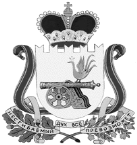 АДМИНИСТРАЦИЯТАЛАШКИНСКОГО  СЕЛЬСКОГО ПОСЕЛЕНИЯСМОЛЕНСКОГО РАЙОНА СМОЛЕНСКОЙ ОБЛАСТИП О С Т А Н О В Л Е Н И Е30.04.2020 № 38О назначении публичных слушанийпо актуализации схемы теплоснабжения Талашкинского сельского поселения Смоленского района Смоленской областина 2021 год.В соответствии со статьей 28 Федерального закона от 06 октября 2003 года   №131-ФЗ «Об общих принципах организации местного самоуправления                    в Российской Федерации», Федеральным законом от 27 июля 2010 года №190-ФЗ «О теплоснабжении», Постановлением Правительства Российской Федерации                от 22 февраля 2012 года № 154 «О требованиях к схемам теплоснабжения, порядку их разработки и утверждения», Уставом Талашкинского сельского поселения Смоленского района Смоленской области, руководствуясь решением Совета депутатов Талашкинского сельского поселения от 23 января 2019 № 2  «О порядке организации и проведения публичных слушаний», Администрация Талашкинского сельского поселения Смоленского района Смоленской области ПОСТАНОВЛЯЕТ:1. Организовать проведение публичных слушаний по проекту актуализированной  схеме теплоснабжения Талашкинского сельского поселения Смоленского района Смоленской области на 2021 год 04 июня 2020  в 15.00 часов  в здании  Администрации по адресу: Смоленский район, с. Талашкино, ул. Ленина, д.7. 2. Проект актуализированной схемы теплоснабжения Талашкинского сельского поселения Смоленского района Смоленской области в полном объеме разместить на официальном сайте Администрации 08.05.2020 года по адресу: http://talashkino.smol-ray.ru в разделе «Схема теплоснабжения». 3. Утвердить состав комиссии по проведению публичных слушаний по актуализации схемы теплоснабжения Талашкинского сельского поселения согласно приложению.4.Настоящее постановление подлежит официальному обнародованию и размещению на официальном сайте Администрации Талашкинского сельского поселения Смоленского района Смоленской области в информационно-телекоммуникационной сети «Интернет»: http://talashkino.smol-ray.ru.И.о. главы муниципального образованияТалашкинского сельского поселенияСмоленского района Смоленской области                                    А.Н. МартиковаКомиссия по проведению публичных слушаний по актуализации  схемы теплоснабжения  Талашкинского сельского поселенияПриложениек постановлению администрациисельского поселения от 30.04.2020 № 38   Председатель комиссии И.Ю. Бабикова  Глава МО Талашкинского сельского поселенияЗаместитель Председателя комиссииВ.В. Дрей директор ООО «Коммунальщик – Талашкино» (по согласованию)Секретарь комиссииА.Б. Петроченкова старший менеджер - главный бухгалтер Администрации Талашкинского сельского поселенияЧлены комиссии:                   Ж.Ю. Королева - начальник производственной службы сбыта ООО «Смоленскрегионтеплоэнерго» Т.Ю. Горелышева  - старший инспектор Администрации Талашкинского сельского поселенияМ.А. Климова - менеджер Администрации Талашкинского сельского поселения